Thanet Schools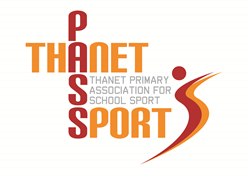 Indoor Bowls TasterDate – Wednesday 31st January 2024, 4.00-5.30pm
Venue – Thanet Indoor Bowls Club, Fifth Avenue, Cliftonville
Open to – Year 6 girls and boys – Teams of 3
Entries from – 7.30am, Friday 5th January 2024
Email entries to – garybcrees@gmail.com  Schools are invited to sign up for the Indoor Bowls Taster session.  The event can accommodate up to 16 teams which will be allocated on a first come, first served basis. Year 6 children only. Teams of 3. Teams can be all boys, all girls or mixed.Schools may enter more than one team and final numbers will be confirmed after the closing date.This is a Taster event in preparation for the Bowls Tournament on Wednesday 28th February 2024.Coaching will be provided by members of Thanet Indoor Bowls Club.All equipment will be provided.No outdoor shoes are allowed on the rinks and children should wear socks.Thanet Passport – Competition Entry Form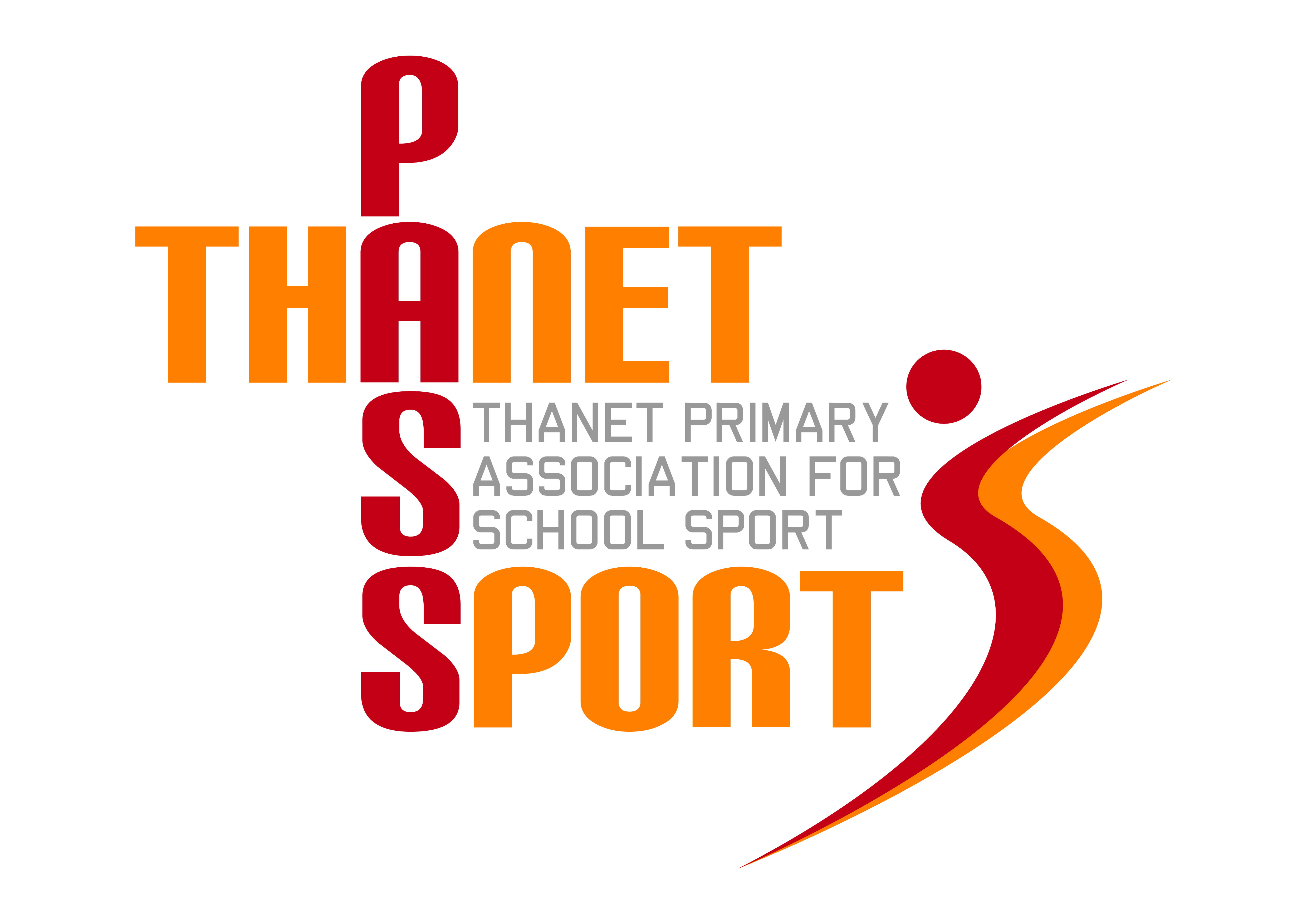 Sport: Indoor Bowls (Taster) Venue: Thanet Indoor Bowls Club, Fifth Avenue, CliftonvilleDate & Time: Wednesday 31st January 2024, 4-5.30pmEntry Requirements: Year 6 children only - Teams of 3Spectators allowed: Yes – although parents must not enter the rinksRestrictions: Teams can be all boys, all girls or mixed genderSchool Information: *There is a maximum of 16 teams for this event. Places will be allocated on a first come first served basis.Please return this form to GARY REES, garybcrees@gmail.com no earlier than 7.30am on Friday 5th January 2024. Closing date for entries is Friday 12th January 2024.School:Number of Teams:Team Manager (teacher/coach in charge on the day):Email address:Mobile Phone: 